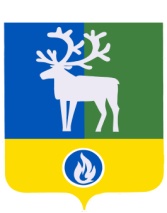 БЕЛОЯРСКИЙ РАЙОНХАНТЫ-МАНСИЙСКИЙ АВТОНОМНЫЙ ОКРУГ – ЮГРААДМИНИСТРАЦИЯ БЕЛОЯРСКОГО РАЙОНАКОМИТЕТ ПО ФИНАНСАМ И НАЛОГОВОЙ ПОЛИТИКЕ АДМИНИСТРАЦИИ БЕЛОЯРСКОГО РАЙОНА	ПРОЕКТРАСПОРЯЖЕНИЕ                      От ___ декабря 2023 года                                                                                        № _____Об установлении перечня и кодов целевых статей расходов бюджета Белоярского района, бюджетов городского и сельских поселений в границах Белоярского района на 2024-2026 годовВ соответствии с абзацем 4 пункта 4 статьи 21 Бюджетного кодекса Российской Федерации от 31 июля 1998 года № 145 - ФЗ, приказом Министерства финансов Российской Федерации от 24 мая 2022 года № 82 н «О Порядке формирования и применения кодов бюджетной классификации Российской Федерации, их структуре и принципах назначения», на основании соглашений от 1 ноября 2022 года о передаче администрациями городского и сельских поселений в границах Белоярского района осуществления части полномочий по решению  вопросов местного  значения администрации Белоярского района: 1. Установить:1) перечень и коды целевых статей расходов бюджета Белоярского района согласно приложению 1 к настоящему распоряжению;2) перечень и коды целевых статей расходов бюджета городского поселения Белоярский согласно приложению 2 к настоящему распоряжению;3) перечень и коды целевых статей расходов бюджета сельского поселения Верхнеказымский согласно приложению 3 к настоящему распоряжению;4) перечень и коды целевых статей расходов бюджета сельского поселения Казым согласно приложению 4 к настоящему распоряжению;5) перечень и коды целевых статей расходов бюджета сельского поселения Лыхма согласно приложению 5 к настоящему распоряжению;6) перечень и коды целевых статей расходов бюджета сельского поселения Полноват согласно приложению 6 к настоящему распоряжению;7) перечень и коды целевых статей расходов бюджета сельского поселения Сосновка согласно приложению 7 к настоящему распоряжению;8) перечень и коды целевых статей расходов бюджета сельского поселения Сорум согласно приложению 8 к настоящему распоряжению.2. Распоряжение вступает в силу со дня его подписания и распространяется на правоотношения, возникшие при составлении проекта решения о бюджете Белоярского района на 2024 год и плановый 2025 и 2026 годов и проектов решений о бюджетах городского и сельских поселений в границах Белоярского района на 2024 год и плановый период 2025 и 2026 годов. 3. Контроль за исполнением распоряжения возложить на заместителя председателя Комитета по финансам и налоговой политике администрации Белоярского района, по бюджету Терновую О.Н.Заместитель главы Белоярского района,                                                                                                                                                                             председатель Комитета по финансам и налоговой политике администрации Белоярского района                                                                                              И.А. Плохих